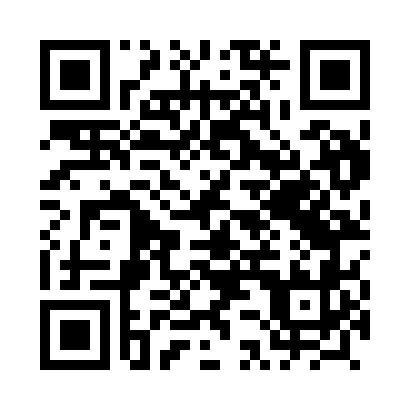 Prayer times for Zawidza, PolandMon 1 Apr 2024 - Tue 30 Apr 2024High Latitude Method: Angle Based RulePrayer Calculation Method: Muslim World LeagueAsar Calculation Method: HanafiPrayer times provided by https://www.salahtimes.comDateDayFajrSunriseDhuhrAsrMaghribIsha1Mon4:146:0912:385:057:078:562Tue4:116:0712:375:067:098:583Wed4:086:0512:375:087:109:004Thu4:066:0312:375:097:129:025Fri4:036:0112:375:107:139:046Sat4:005:5912:365:117:159:067Sun3:575:5612:365:127:179:088Mon3:545:5412:365:137:189:119Tue3:525:5212:355:147:209:1310Wed3:495:5012:355:157:219:1511Thu3:465:4812:355:177:239:1712Fri3:435:4612:355:187:259:2013Sat3:405:4412:345:197:269:2214Sun3:375:4112:345:207:289:2415Mon3:345:3912:345:217:299:2616Tue3:315:3712:345:227:319:2917Wed3:285:3512:335:237:339:3118Thu3:255:3312:335:247:349:3419Fri3:235:3112:335:257:369:3620Sat3:195:2912:335:267:379:3921Sun3:165:2712:335:277:399:4122Mon3:135:2512:325:287:419:4423Tue3:105:2312:325:297:429:4624Wed3:075:2112:325:307:449:4925Thu3:045:1912:325:317:459:5126Fri3:015:1712:325:327:479:5427Sat2:585:1612:325:337:499:5728Sun2:555:1412:315:347:509:5929Mon2:525:1212:315:357:5210:0230Tue2:485:1012:315:367:5310:05